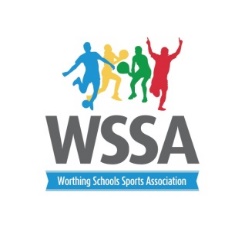 September 2019Dear Year 5/6 – Leadership AcademyYour son /daughter has been selected by the Head of PE at their school to be part of a selected group of young leaders to join the Worthing Schools Sports Association (WSSA) year 5/6 Leadership Academy.Aims of the programme To offer students additional Leadership opportunities and training so they have the confidence to lead competitions and festivals in their own school. To share strategies and ideas to help encourage those who are less active to participate in sport and physical activity.   Programme overviewPupils will be invited to attend 6 sessions during the year on: 12th September – Team Building and Raising Participation 7th November – Competition organisation 5th December  – Planning and organising a Multi skills festival for KS1 12th December – Delivering multi skills festival (venue tbc’d) 12th March – Inclusion Activities 2nd April -  Delivering a KS1 inclusion festival (venue tbc’d) Sessions will be from 4pm -5.30pm and based at Chesswood Junior School, Chesswood Road Worthing BN11 2AA. Once I have had confirmation of venues for the events and competitions I will let you know. If you would like your son/daughter to be involved with this programme please confirm with the Head of PE at your school that you would like to take up the opportunity, complete the attached parental consent form and bring it along with you to the first session. Should you have any further questions please do not hesitate to contact me on agroveswssa@gmail.com Yours sincerely, Alison Groves (Worthing Schools PE and Sport Co ordinator) 